2019 华韵演出日历首先以“藏头”诗感谢王金辉团长的多年奉献（吉民）摄影：Yaw Mak                 华彩人生迎春曲，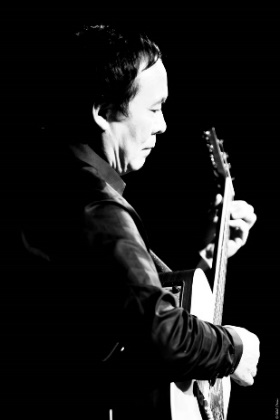                                            韵味京调扬国粹。                                          金秋达福花月圆，                                           辉映专场幸福年！           时间： 2/3/19    地点： Eisenmann Center 第四届华人春晚 曲目：《迎春》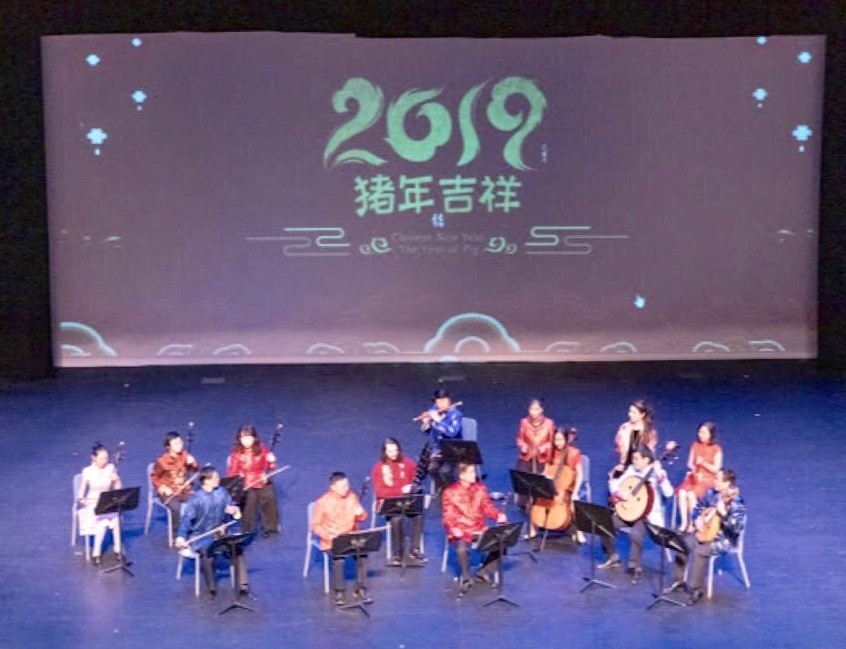 时间： 2/6/19 星期三晚出演UTD德州大学达拉斯分校文学院迎接中国新年活动2/9/19 星期六  应邀参加恩友堂春晚联欢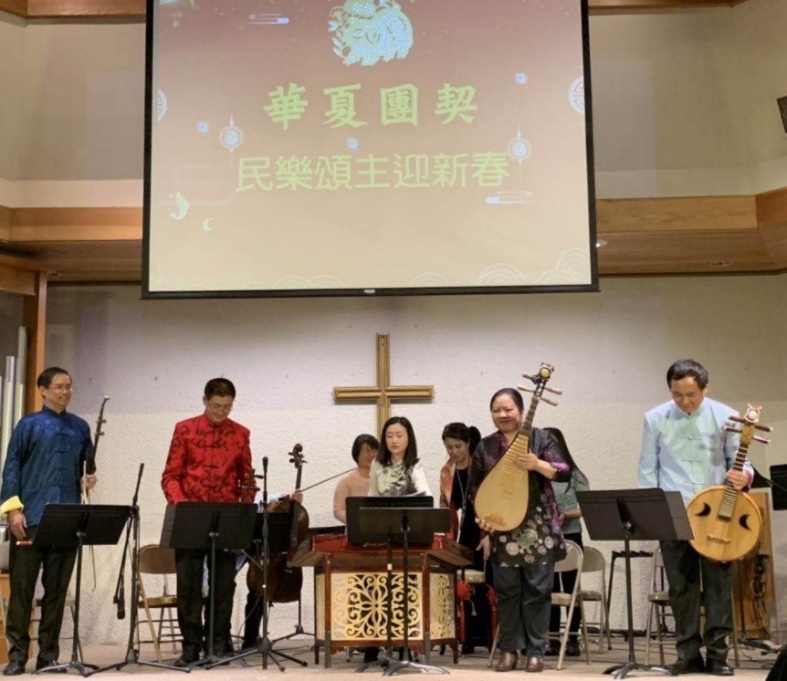 时间： 2/17/19 地点： Eisenmann Center 春晚   曲目：《赛马》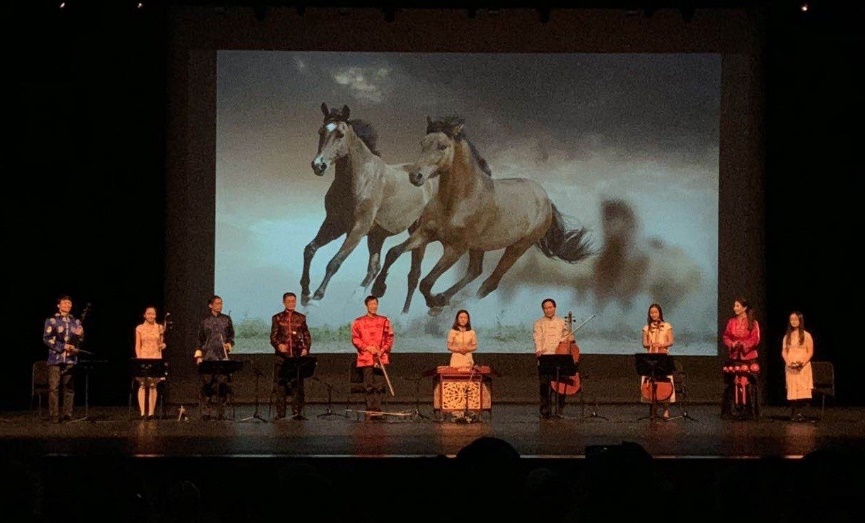 时间：2/9/19    地点：      达拉斯NorthPark Shopping Mall                                        Crow博物馆庆贺中国春节（猪年）音乐会曲目：  《采茶舞曲》/《花儿与少年》/《雨打芭蕉》/《迎春》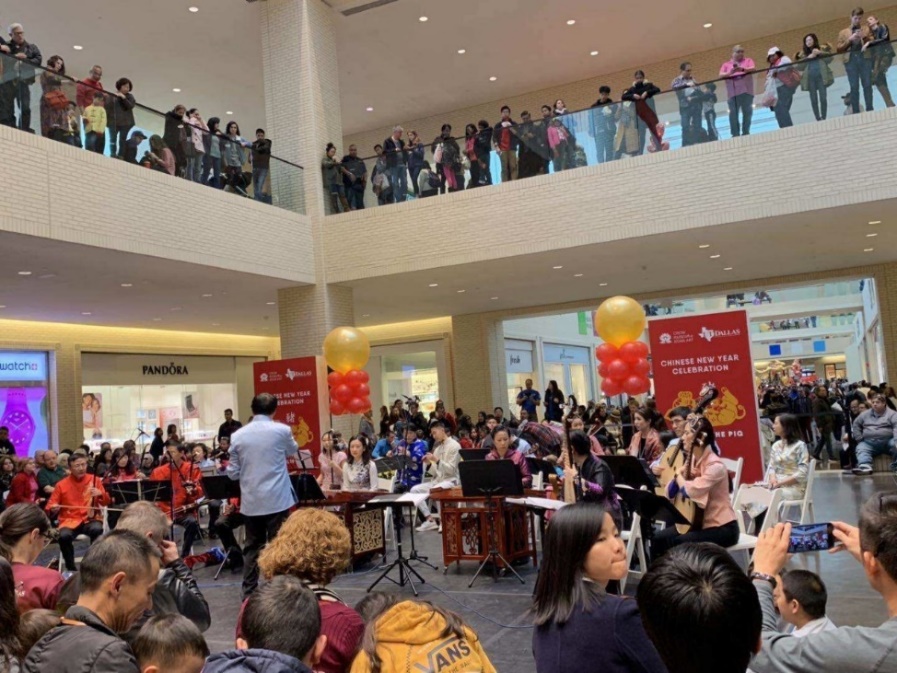 North Park Mall (2/9/19)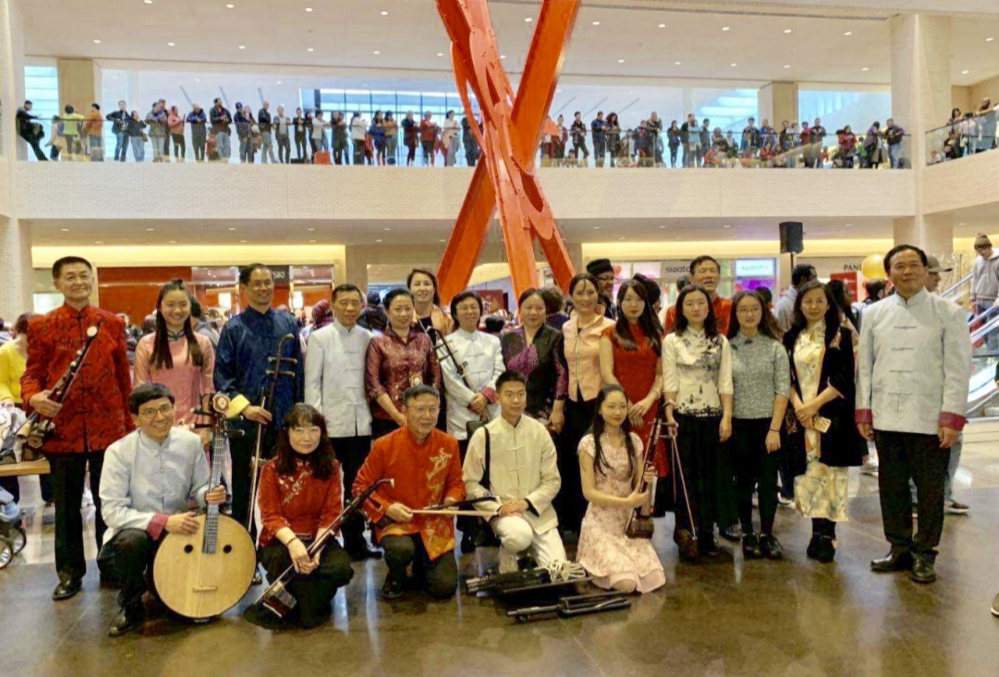 时间：2/10/19  地点： 瑞华餐厅  清华五校庆贺中国新年晚宴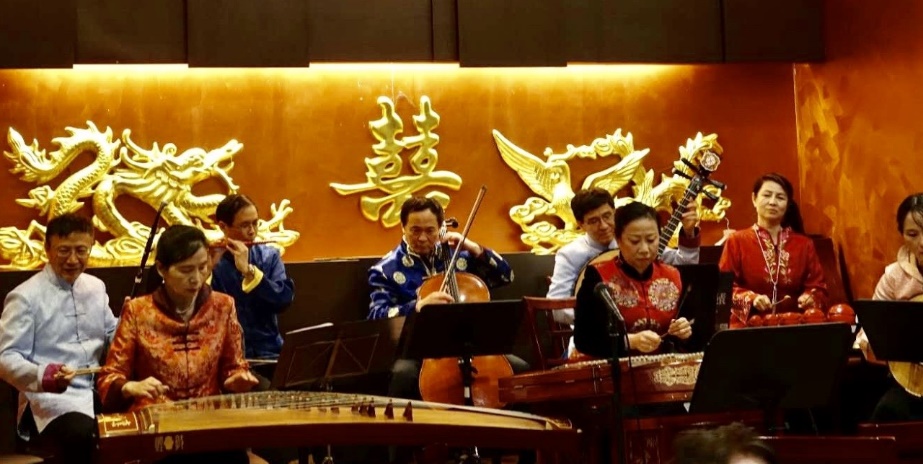           时间： 2/11/19         地点： Mesquite老人院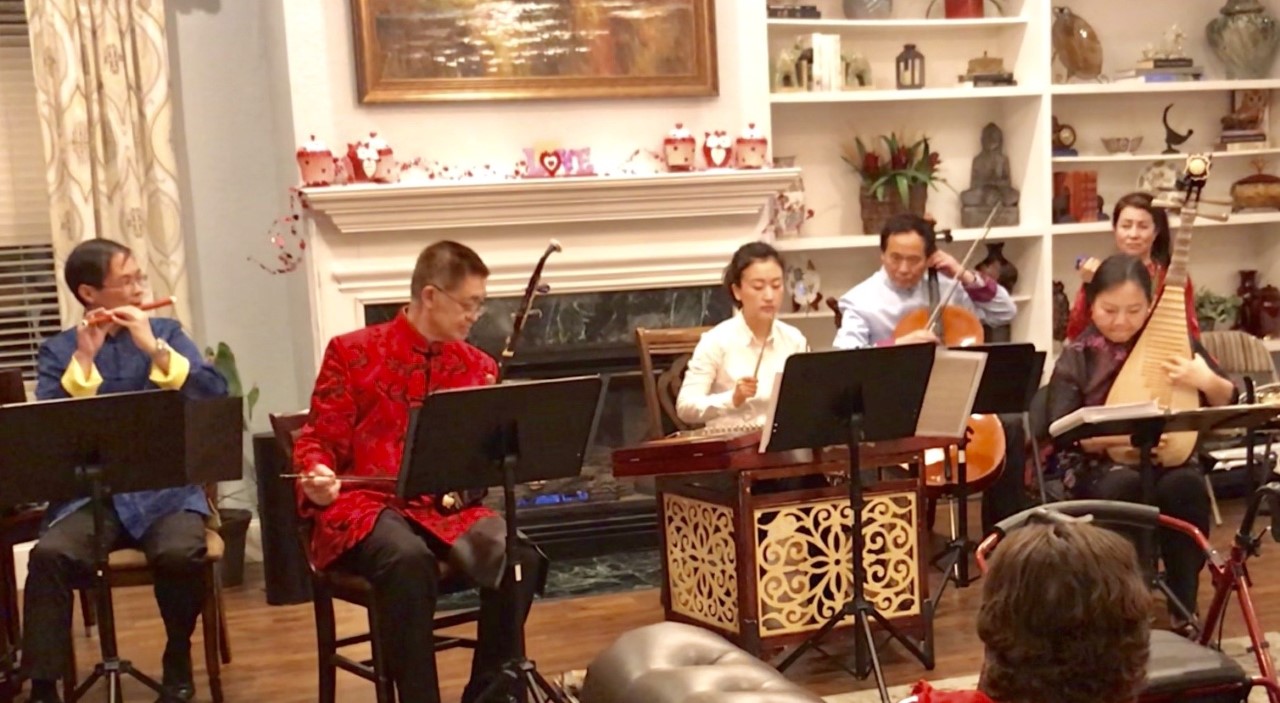 2/16/19      Frisco 社区庆祝中国新年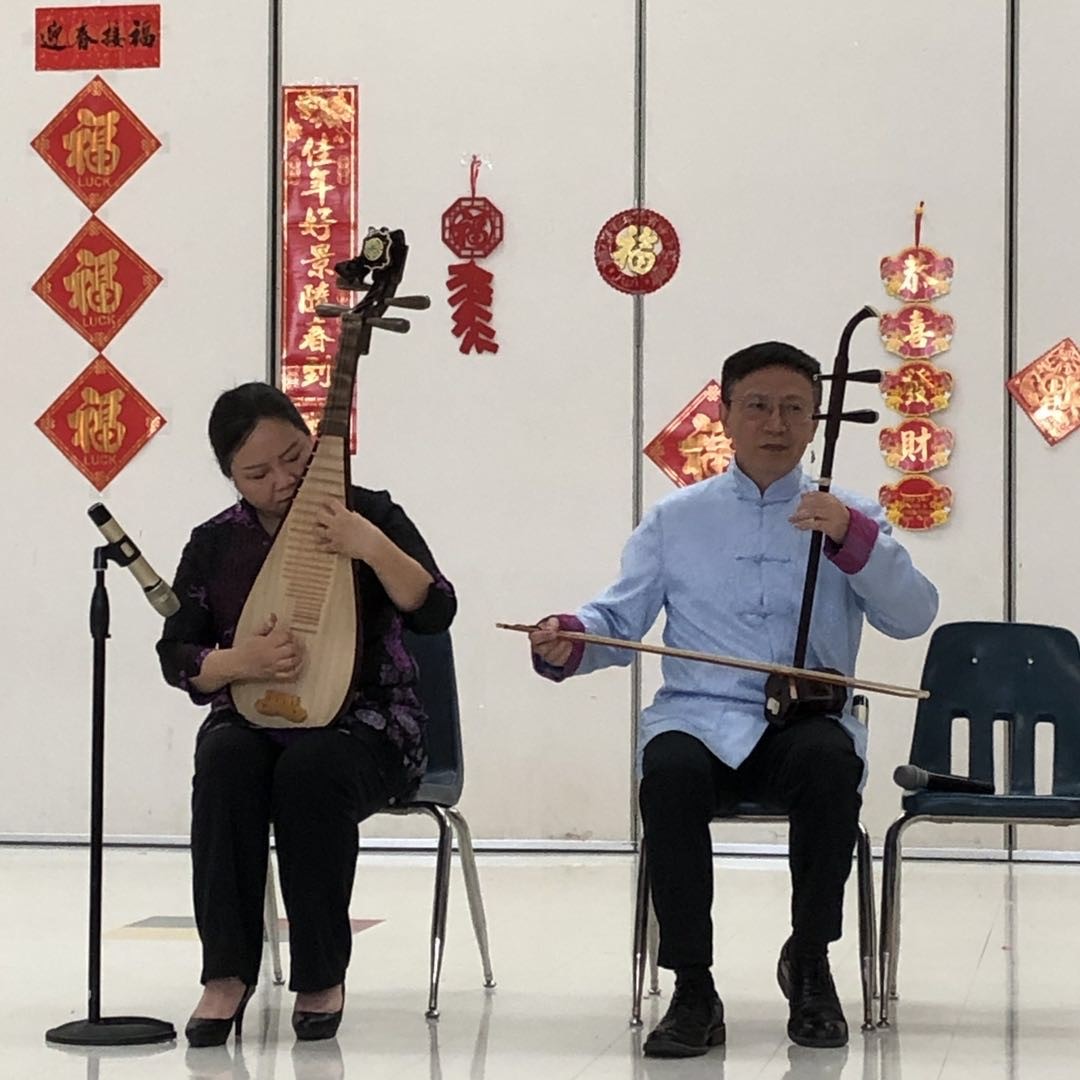                时间：3/23/19  地点： Southlake City Center 中日艺术节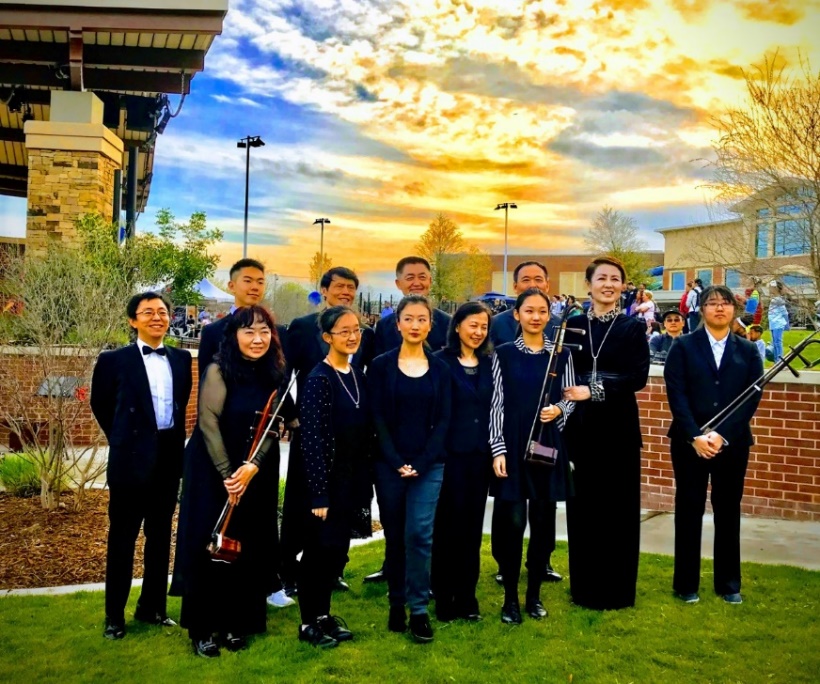             5/4/19        地点：Haggand Park  Plano Asia Festival 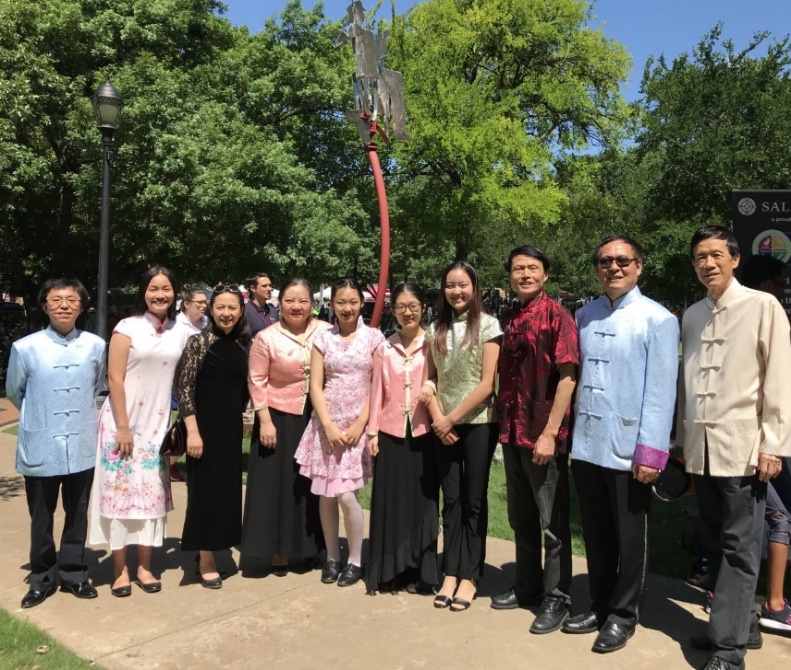 时间：5/11/19   地点： Plano图书馆演奏曲目：《花好月圆》/《采茶舞曲》/《江南好》/《花儿与少年》/《赛马》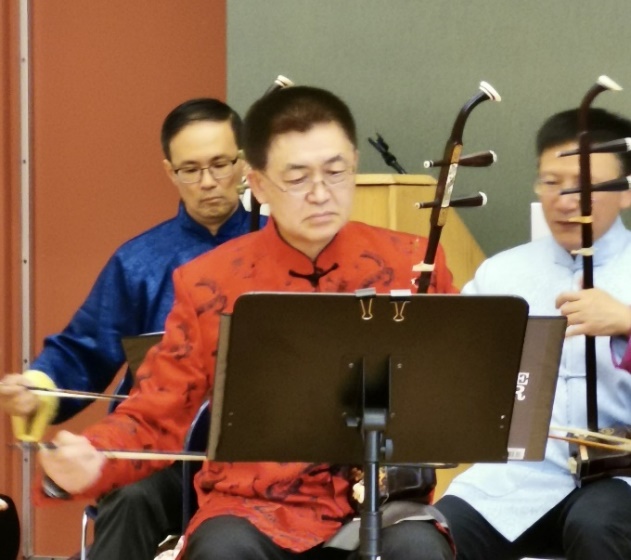 时间：5/14/19    地点：Frisco 百事可乐总部 五月亚裔节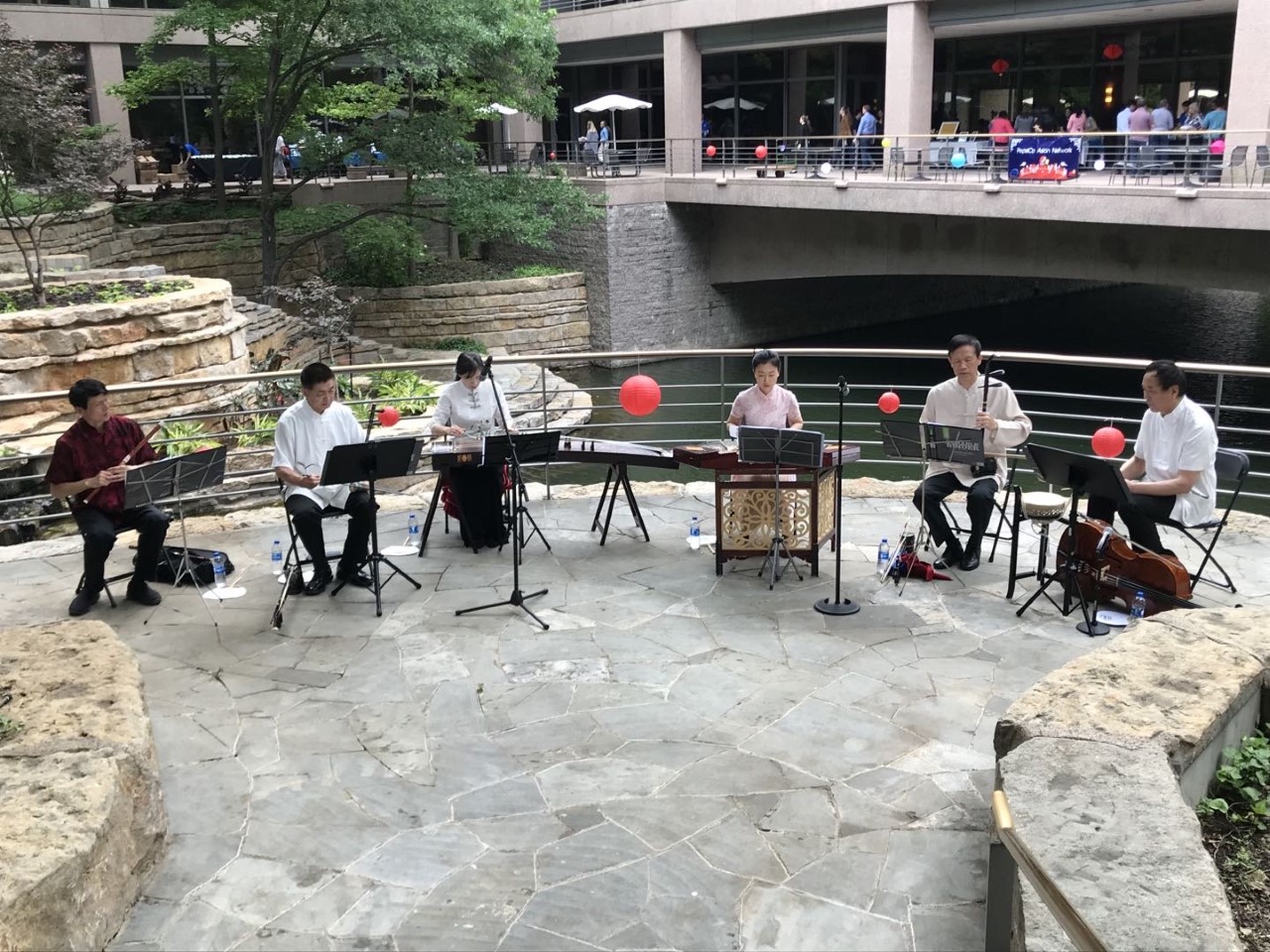 时间：9/21/19  地点：达拉斯华人活动中心 粤剧社2019年度演出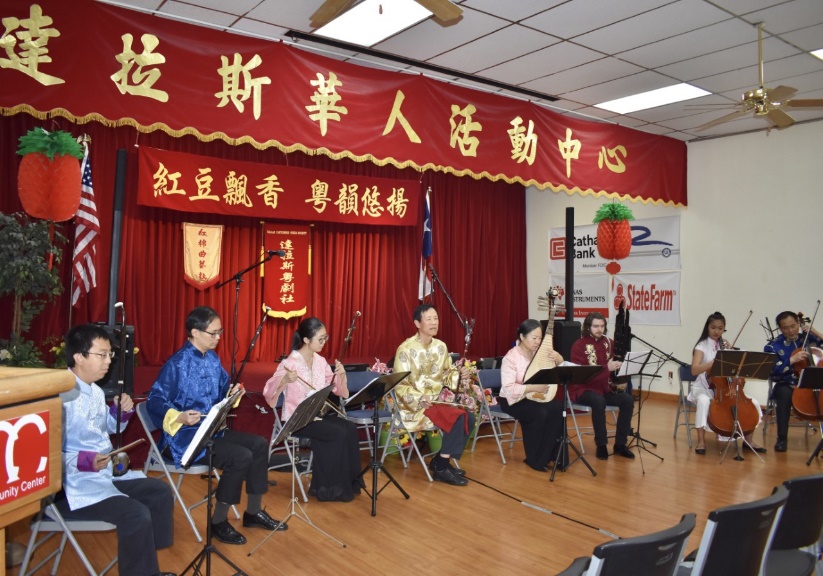 时间： 10/18/19 地点： Allen图书馆 华韵专场音乐会独奏/重奏曲：《美国往事》/《大鱼海棠印象曲》/《烟花易冷》/《战台风》集体演奏曲目：《花好月圆》/《采茶舞曲》/《幸福年》/《江南好》/《二泉映月》/ 《鲜花调》/《瑶族舞曲》/《花儿与少年》/《京调》/《雨打芭蕉》/《迎春》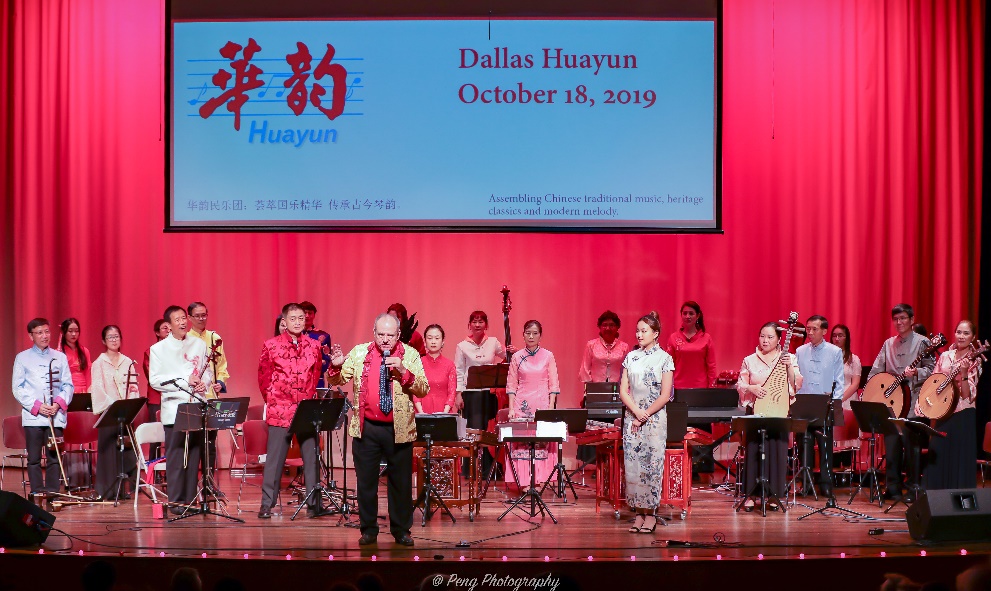 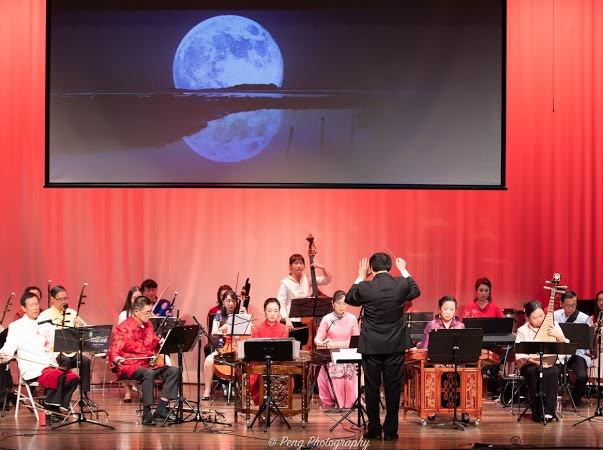 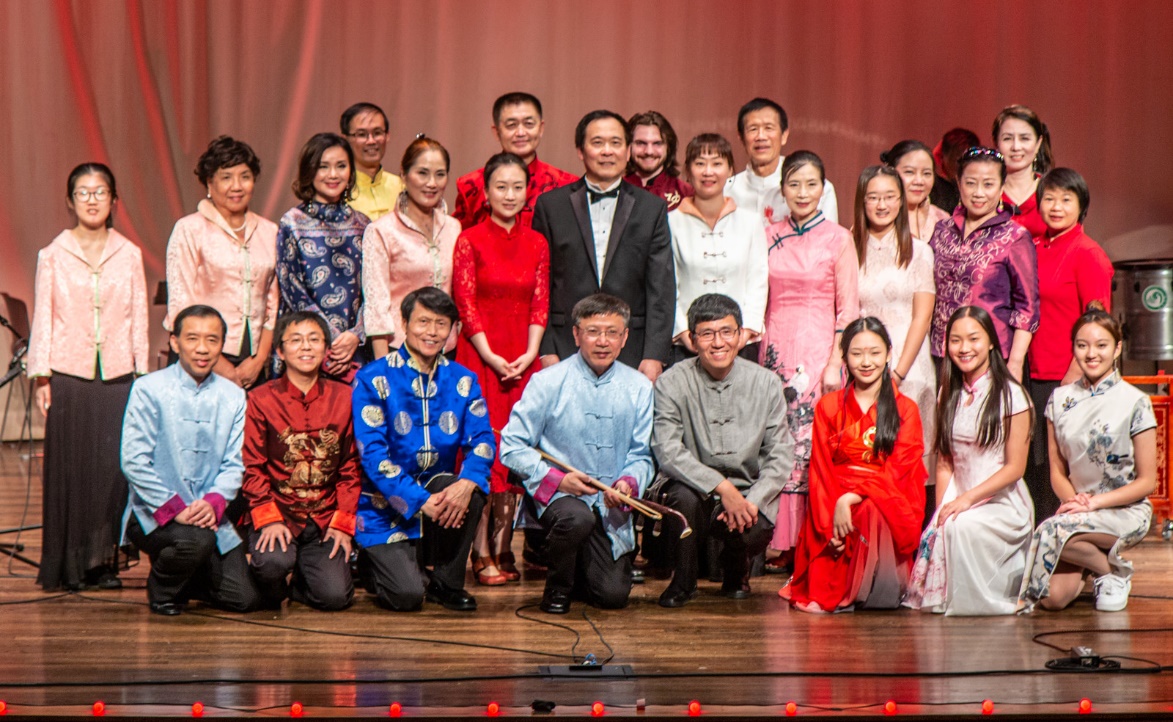 时间：11/9/19   应邀参演达拉斯神州合唱团2019年度音乐会开场曲目：《京调》/《瑶族舞曲》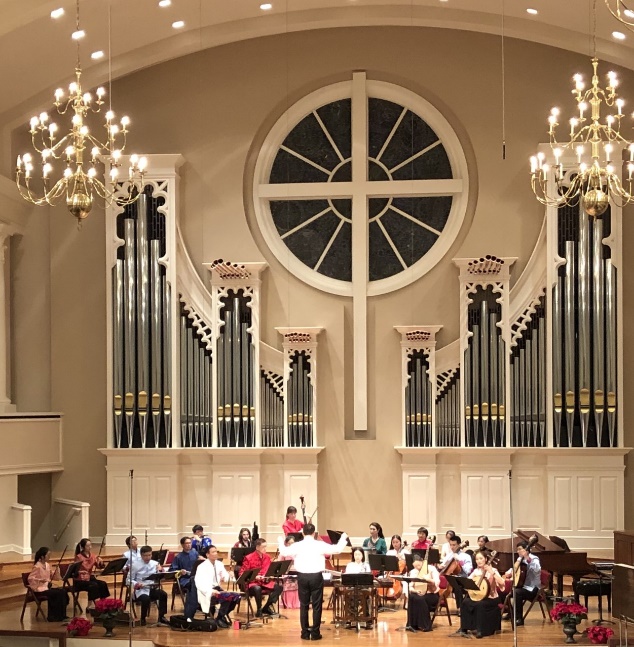 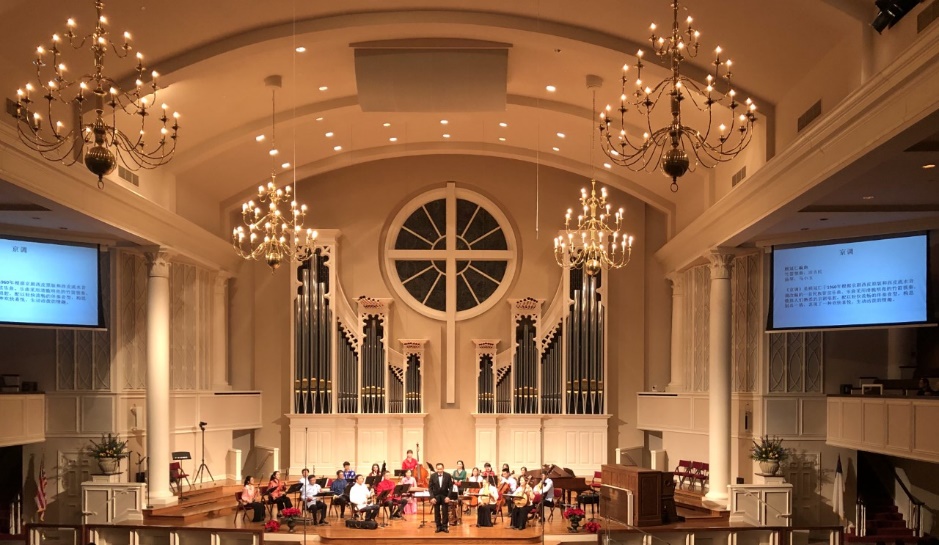 